                         Эко-уроки, посвящённые Всемирному дню водыВ ГБОУ ООШ с. Заволжье  проведены экологические уроки, посвящённые Всемирному  дню  воды. Обращено внимание учеников на важность  бережного отношения к воде, охраны водоемов от загрязнения. На фотовыставке  «Сохраним заволжские водоёмы» были представлены работы   волонтёрского  объединения «Спаси и сохрани».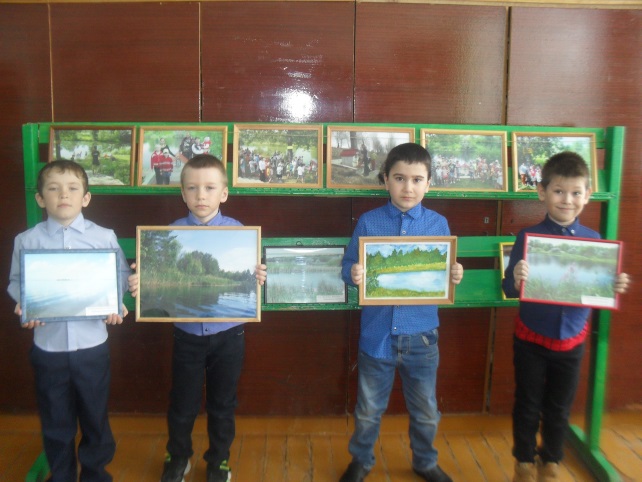 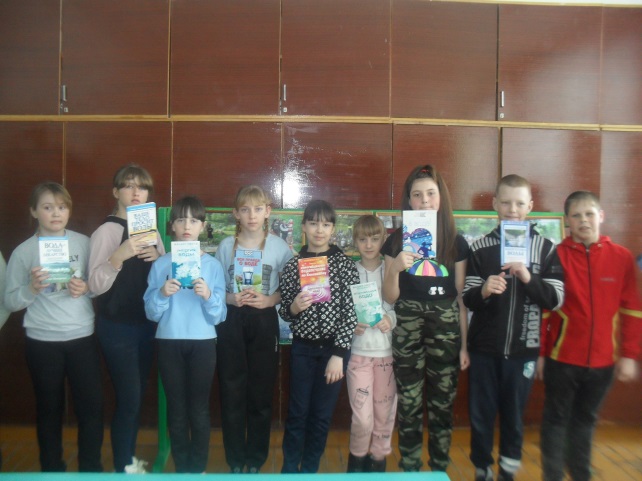 